The Northern University Chess Championships York 6th November 2015 Sponsored by: 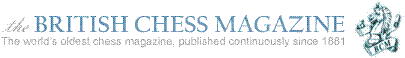 Round one:York A 1-0 Durham CDurham C 0-1 York B York C ½ - ½ Heriot WattEdinburgh 1-0 LiverpoolBirmingham 1-0 LeedsTitans 0-1 LancasterManchester A 1-0 BarbariansNottingham A 0-1 Manchester BManchester C 1-0 Nottingham BDurham A 1-0 All Stars Round two:Birmingham 0-1 Manchester A Lancaster 0-1 Durham AManchester B 1-0 York AYork B 1-0 Manchester CHeriot Watt 0-1 EdinburghLiverpool 1-0 York CDurham B 1-0 BarbariansNottingham B ½ - ½ Durham CLeeds A ½ - ½ Nottingham AAll Stars 1-0 TitansRound three:Durham A 0-1 EdinburghManchester A 1-0 York BManchester B 1-0 BirminghamYork A 1-0 Manchester CDurham B 1-0 LiverpoolAll Stars 0-1 LancasterNottingham B 0-1 Nottingham AHeriot Watt 1-0 Durham CYork C 1-0 Leeds Barbarians 1-0 TitansRound four:Edinburgh 1-0 Manchester BLancaster ½ - ½ Manchester ADurham A 1-0 York AYork B 1-0 Durham BManchester C 1-0 Heriot WattNottingham A 0-1 York CLiverpool 1-0 All StarsBarbarians 0-1 BirminghamDurham C 0-1 Leeds ATitans 0-1 Nottingham BRound five: Manchester A 0-1 Edinburgh Manchester B 1-0 Durham AYork A 1-0 Lancaster York C 0-1 York BBirmingham ½ - ½ Durham BManchester C 1-0 LiverpoolHeriot Watt 1-0 Nottingham ALeeds 1-0 Nottingham BAll Stars 1-0 Barbarians Titans ½ - ½ Durham C Board Prizes:1: Kshitij Singla of Lancaster: Player of the Tournament (ECF 184) 2. Hamish Olson of Edinburgh (FIDE 2067)3. Adam Bremner of Edinburgh (FIDE 2010)4. Mehmet Boztuna of Manchester B (ECF 151) Final Table:TeamWinsDrawsDefeatsPointsPositionEdinburgh500151stManchester B401122ndYork B401123rdManchester A311104thDurham A30295thYork A 30296thManchester C30297thLancaster 21278thYork C 2127=9thBirmingham 2127=9thDurham B2127=10thHeriot Watt212710thLeeds 212713thLiverpool 203614thAll Stars 203615thNottingham A 113416thNottingham B113417thBarbarians104318thDurham C023219thTitans014120th